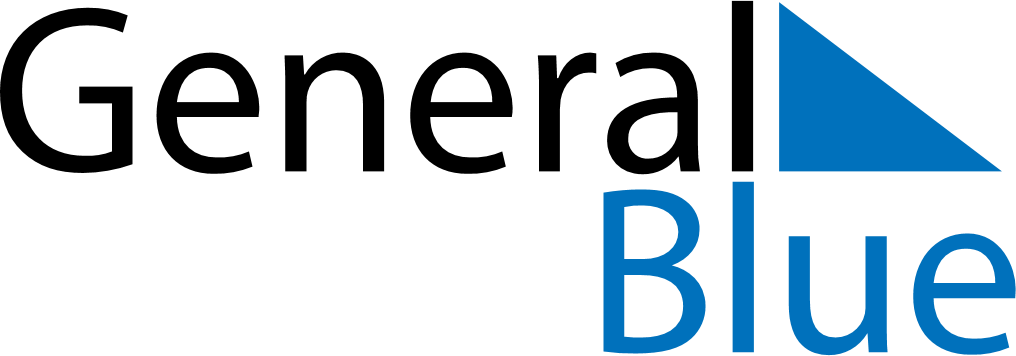 June 2150June 2150June 2150June 2150June 2150SundayMondayTuesdayWednesdayThursdayFridaySaturday123456789101112131415161718192021222324252627282930